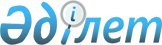 О внесении изменения в решение акима Аршалынского района от 12 января 2016 года № 02 "Об образовании избирательных участков"
					
			Утративший силу
			
			
		
					Решение акима Аршалынского района Акмолинской области от 28 июля 2016 года № 12. Зарегистрировано Департаментом юстиции Акмолинской области 29 августа 2016 года № 5505. Утратило силу решением акима Аршалынского района Акмолинской области от 9 января 2019 года № 01
      Сноска. Утратило силу решением акима Аршалынского района Акмолинской области от 09.01.2019 № 01 (вводится в действие со дня официального опубликования).

      Примечание РЦПИ.

      В тексте документа сохранена пунктуация и орфография оригинала.

      В соответствии с пунктом 1 статьи 23 Конституционного закона Республики Казахстан от 28 сентября 1995 года "О выборах в Республике Казахстан", пунктом 2 статьи 33 Закона Республики Казахстан от 23 января 2001 года "О местном государственном управлении и самоуправлении в Республике Казахстан", аким Аршалынского района РЕШИЛ:

      1. В решение акима Аршалынского района "Об образовании избирательных участков" от 12 января 2016 года № 02 (зарегистрировано в Реестре государственной регистрации нормативных правовых актов № 5206, опубликовано 02 февраля 2016 года в газетах "Вперед", "Аршалы айнасы") внести следующее изменение:

      в связи с упразднением избирательного участка № 164 в приложении к указанному решению пункт 31 исключить.

      2. Контроль за исполнением настоящего решения возложить на руководителя аппарата акима района Балташева А.К.

      3. Настоящее решение вступает в силу со дня государственной регистрации в Департаменте юстиции Акмолинской области и вводится в действие со дня официального опубликования. 
      Согласовано
      "28" 07 2016 года
					© 2012. РГП на ПХВ «Институт законодательства и правовой информации Республики Казахстан» Министерства юстиции Республики Казахстан
				
      Аким Аршалынского района

А.Тайжанов

      Председатель Аршалынской районной
избирательной комиссии

Л.Асанова
